Project (Assessment) Title: Thayne Center Annual ReportCollege-wide Strategic Goal: Completion; Transfer; Equity; SustainabilityAssessment Overview: Each program reporting findingsMethodology (Plan/Method): mixed methodsTimeline: 2019-2020 academic yearResults/Findings: The Thayne Center serves students in several beneficial ways and will benefit from undergoing program review in 2020-2021 to develop a cohesive approach to contributing to the college mission.Action Plan (Use of Results/Improvements/Call to Action): program review 2020 will support intentional alignment of strategic planOther Notes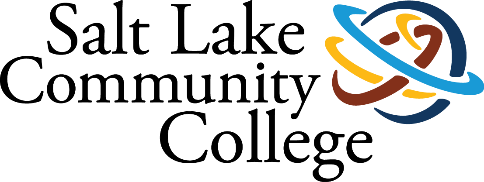 THAYNE CENTER2019-2020 ANNUAL ASSESSMENTSUMMARY OF RESULTS